ConditionsCopy and paste the technique, unit, duration and response requirements directly from the syllabus. Identify if it will be a group or individual task. Add other resource information as needed or delete these fields as needed.ContextSuggested items to include are:purpose of the taskinformation about the audiencerelevance of the instrument to the unit of workdescription of the problem or scenario that students will address when completing the taskdelete if the context is not needed in your subject. TaskAdd task, i.e. copy and paste the task information from the relevant unit and then contextualise it to align to your school and student needs. SpecificationsCopy and paste the specifications directly from the syllabus. You can then contextualise this further to align to the specific task you have developed.This task requires students to:StimulusAdd further stimulus information here as required. Use appropriate titles and sub-titles as necessary.If it is impractical to include the actual stimulus material, describe what stimulus or type of stimulus is required to complete this task. CheckpointsInsert or delete due dates and sign-off as required. Insert a maximum of five checkpoints.Authentication strategiesSelect at least one strategy from the following list. Delete strategies not required.The teacher will provide class time for task completion.Students will produce sections of the final response under supervised conditions.Students will each produce a unique response by … Students will provide documentation of their progress .The teacher will collect copies of the student response and monitor at key junctures.The teacher will collect and annotate drafts.The teacher will conduct interviews or consultations with each student as they develop the response.Students will use plagiarism-detection software at submission of the response.Students must acknowledge all sources.Students must submit a declaration of authenticity.Students will produce summaries during the response preparation.The teacher will conduct interviews after submission to clarify or explore aspects of the response.The teacher will compare the responses of students who have worked together in groups.The teacher will ensure class cross-marking occurs.ScaffoldingDelete this heading and section if no scaffolding will be used.Instrument-specific standards (A1): Project — Personal viewpointsInstrument-specific standards (B1): Project — RepresentationsInstrument-specific standards (C1): Project — CommunityInstrument-specific standards (D1): Project — Persuasion © State of Queensland (QCAA) 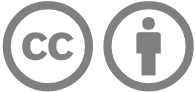 Licence: https://creativecommons.org/licenses/by/4.0 | Copyright notice: www.qcaa.qld.edu.au/copyright — 
lists the full terms and conditions, which specify certain exceptions to the licence. | 
Attribution: ‘© State of Queensland (QCAA) ’ — please include the link to our copyright notice.1:  —  Workshop sample assessment templateThis sample has been compiled by the QCAA to assist and support teachers in planning and developing assessment instruments for individual school settings.Schools develop internal assessments for each Applied subject, based on the learning and assessment described in the syllabus.To use this template, teachers should:customise the school information section and subject details, delete the QCAA logo, and replace ‘Queensland Curriculum and Assessment Authority’ with the school name in all footerscomplete the unit and module section using information from the syllabus consider the conditions prescribed in the syllabus when completing the conditions sectionconstruct assessment items in the provided fields. Refer to the guidance provided in yellow in the template. This guidance refers to content to be entered include stimulus items within the template or attached separately, as appropriaterefer to the Assessment techniques section of the syllabus for further information about subject-specific specifications, e.g. whether all objectives need to be assessed remove the text in blue from the assessment instrument when it is completed. The text in blue provides formatting tips and instructions to writers.Overall resultTechniqueUnitResponse requirements Individual/groupOtherResourcesUse media arts practicesPlan media artworksCommunicate ideasEvaluate media artworksGradeThe student work has the following characteristics:The student work has the following characteristics:The student work has the following characteristics:The student work has the following characteristics:The student work has the following characteristics:use of media technologies and media techniques that demonstrates self-direction and competencyplanning that reveals strategic and self-directed artistic intentionscommunication of ideas through self-directed features that enhance ideasevaluation that reveals the interrelationship between purpose and context to inform practice Ause of media technologies and media techniques that demonstrates informed selectionplanning that reveals clear and logical choices communication of ideas that emphasises a personal viewpointevaluation that shows well-reasoned justification of features to align to purpose and contextBuse of media technologies and media techniques to make a design product about a societal issueplanning for a media artwork that expresses a personal viewpoint about a societal issuecommunication of ideas that represent a personal viewpoint about a societal issue evaluation of personal viewpoint of a societal issue in a design product, using appropriate media arts terminology and language conventionsCexperiments with technology or techniqueplanning that links to ideas about a societal issuecommunication of ideas that links to a societal issuestatements of opinion linked to a societal issueDevidence of a design mode.documentation of ideas.communication of ideas.documentation of thoughts.EUse media arts practicesPlan media artworksCommunicate ideasEvaluate media artworksGradeThe student work has the following characteristics:The student work has the following characteristics:The student work has the following characteristics:The student work has the following characteristics:The student work has the following characteristics:use of media technologies and media techniques demonstrating self-direction and competencyplanning that reveals strategic and self-directed artistic intentionscommunication of ideas through self-directed features that enhance ideasevaluation that reveals the interrelationship between purpose and context to inform practiceAuse of media technologies and media techniques demonstrating informed selectionplanning that reveals clear and logical choicescommunication of ideas that emphasises representations evaluation shows well-reasoned justification of features to align to purpose and contextBuse of media technologies and media techniques to make a design product for a chosen social media or gaming platform planning for a media artwork for a social media or gaming platform that includes representationscommunication of ideas about representations through a design productevaluation of choices in social media or gaming platforms, using appropriate media arts terminology and language conventionsCexperiments with technology or techniqueplanning that links to ideas about representationscommunication of ideas that links to representationsstatements of opinion linked to representationsDevidence of a design mode. documentation of ideas.communication of ideas.documentation of thoughts.EUse media arts practicesPlan media artworksCommunicate ideasEvaluate media artworksGradeThe student work has the following characteristics:The student work has the following characteristics:The student work has the following characteristics:The student work has the following characteristics:The student work has the following characteristics:use of media technologies and media techniques demonstrating self-direction and competencyplanning that reveals strategic and self-directed artistic intentionscommunication of ideas through self-directed features that enhance ideasevaluation that reveals the interrelationship between purpose and context to inform practiceAuse of media technologies and media techniques demonstrating informed selectionplanning that reveals clear and logical choicescommunication of ideas that emphasise a community message or storyevaluation shows well-reasoned justification of features to align to purpose and contextBuse of media technologies and media techniques to make a design product relating to community planning for a media artwork that celebrates or advocates for a chosen community or informs audiences about communitycommunication of ideas about a person, event, issue or other aspect in a community through a design productevaluation of choices in a design product to communicate about a community, using appropriate media arts terminology and language conventionsCexperiments with technology or techniqueplanning that links to ideas about a communitycommunication of ideas that link to a community statements of opinion linked to a communityDevidence of a design mode.documentation of ideas.communication of ideas.documentation of thoughts.EUse media arts practicesPlan media artworksCommunicate ideasEvaluate media artworksGradeThe student work has the following characteristics:The student work has the following characteristics:The student work has the following characteristics:The student work has the following characteristics:The student work has the following characteristics:use of media technologies and media techniques demonstrating self-direction and competencyplanning that reveals strategic and self-directed artistic intentionscommunication of ideas through self-directed features that enhance ideasevaluation that reveals the interrelationship between purpose and context to inform practiceAuse of media technologies and media techniques demonstrating informed selectionplanning that reveals clear and logical choicescommunication of ideas through well-selected features that target a specific audienceevaluation shows well-reasoned justification of features to align to purpose and contextBuse of media technologies and media techniques to make a design pitch planning for a media artwork that follows marketing styles or trends for an identified purposecommunication of ideas in a persuasive design pitchevaluation of a persuasive design pitch, using appropriate media arts terminology and language conventionsCexperiments with technology or techniqueplanning that links to ideas about purpose or contextcommunication of ideas that link to a specific audiencestatements of opinion linked to a specific audienceDevidence of a design mode.documentation of ideas.communication of ideas.documentation of thoughts.E